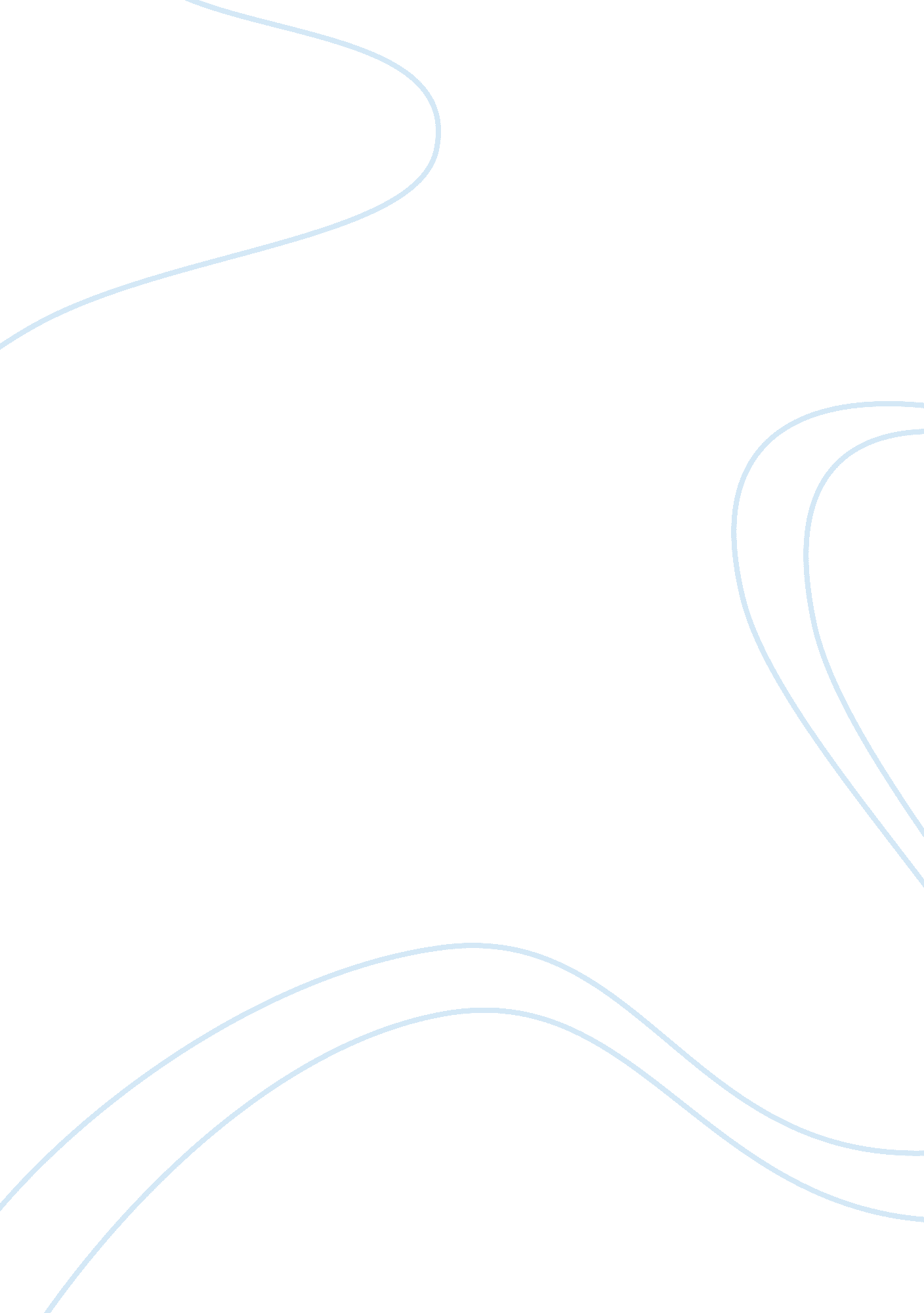 Political compassPolitics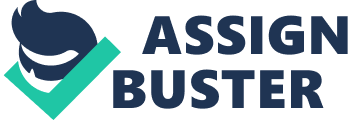 Recently the agents of political socialization especially the mass media, the processions and the use of information technology have been very helpful for me to create a specific political belief. Also studying history and learning how the great political leaders of the world have lived their lives helped a lot. 
Nowadays the nuclear expansion and the recent threats of it being stolen and use by the so called terrorists states of the world has been a major political issue in the world. As per my political views, all the independent states and countries have the right to use any sort of energy sources for the sake of their progress, attaining a level of respect in the international community and using that source for safe and healthy purposes. No other country has the right to stop such a country from doing so as long as their independence is not at stake. 
Concluding, solving this exercise has made my mind clear about my political and social views and has provided me with an idea of where I stand when it comes to political and social beliefs. 